	Женева, 5 октября 2022 годаУважаемая госпожа, 
уважаемый господин,1	Имею честь пригласить вас на семинар-практикум МСЭ "Экологическая эффективность для ИИ и других возникающих технологий", который пройдет 30 ноября 2022 года с 09 час. 30 мин. до 17 час. 00 мин. (CET) в Норвежском центре морских компетенций (Norwegian Maritime Competence Center, Borgundvegen 340, 6009 Ålesund, Norway). После семинара-практикума пройдет шестое и заключительное собрание Оперативной группы по экологической эффективности для искусственного интеллекта и других возникающих технологий (ОГ-AI4EE). Собрание ОГ-AI4EE состоится там же 1–2 декабря 2022 года. Принимающей стороной этих мероприятий выступит компания AugmentCity AS, Олесунн, и они пройдут в очном режиме при возможности дистанционного участия. Программа семинара-практикума, повестка дня собрания оперативной группы и руководство с практической информацией будут своевременно размещены на домашней странице ОГ-AI4EE: https://itu.int/go/fgai4ee. 2	Семинар-практикум будет иметь целью распространение выводов ОГ-AI4EE и освещение ряда рекомендаций и практических подходов, ориентированных на повышение экологической эффективности возникающих технологий в условиях растущей обеспокоенности по поводу энергетического кризиса и острой необходимости защиты окружающей среды и борьбы с изменением климата.3	Задачи шестого и заключительного собрания Оперативной группы "Экологическая эффективность для искусственного интеллекта и других возникающих технологий" будут заключаться в рассмотрении проектов девяти итоговых документов, над которыми в настоящее время ведется работа, с целью их утверждения в качестве технических отчетов (TR) и технических спецификаций (TS) ОГ-AI4EE, а также в работе над достижением общей цели группы по созданию основы для новой деятельности МСЭ-Т по стандартизации в области окружающей среды, изменения климата и циркуляционной экономики. ОГ-AI4EE официально завершит свою работу в декабре 2022 года. Оперативная группа уже опубликовала двенадцать итоговых документов, и все они доступны в онлайновой форме для бесплатной загрузки. Документы, которые будут представлены на заключительном собрании, перечислены в таблице ниже.Предлагается представлять вклады в письменном виде для завершения подготовки этих девяти итоговых документов. Письменные вклады следует представлять в Секретариат МСЭ (tsbfgai4ee@itu.int) в электронном формате с использованием шаблона, размещенного на домашней странице ОГ-AI4EE, не позднее 18 ноября 2022 года. 4	Собрания будут начинаться в 09 час. 30 мин. ежедневно, регистрация участников – в 08 час. 30 мин. Практическая информация о собрании представлена в Приложении 1. Обсуждения будут проводиться только на английском языке, и предусматривается дистанционное участие; подробная информация будет размещена на домашней странице ОГ-AI4EE.5	Участие в работе семинара-практикума и собрания является бесплатным и открыто для всех Государств – Членов МСЭ, Членов Секторов МСЭ, Ассоциированных членов МСЭ, Академических организаций – Членов МСЭ, а также любого лица из страны, являющейся членом МСЭ, которое пожелает внести свой вклад в работу. К таким лицам относятся также члены международных, региональных и национальных организаций.6	Напоминаем вам, что для въезда в Норвегию и пребывания в ней в течение любого срока гражданам некоторых стран необходимо получить визу. В случае необходимости визы следует запрашивать до даты прибытия в Норвегию в посольстве или консульстве, представляющем Норвегию в вашей стране, или, если в вашей стране такое учреждение отсутствует, в ближайшем к стране выезда. Предельные сроки различаются, поэтому предлагается проверить их непосредственно в соответствующем представительстве и подать заявку заблаговременно. Для получения письма о визовой поддержке необходимо сначала пройти онлайновую регистрацию в МСЭ, после чего необходимо обратиться к координатору принимающей стороны г-же Камилле Перандер (Ms Camilla Perander) по адресу: camilla@osc.no, не позднее 18 ноября 2022 года.Дополнительные сведения и документы, необходимые для оформления визы в соответствующем случае, будут представлены в руководстве с практической информацией, которое будет размещено на домашней странице ОГ-AI4EE.7	Для того чтобы принимающая сторона могла предпринять необходимые действия по организации собрания, участникам предлагается пройти регистрацию в онлайновой форме на домашней странице ОГ-AI4EE (необходима предоставляемая бесплатно учетная запись МСЭ). Желающим принять участие в собрании дистанционно необходимо поставить галочку в поле "Participating remotely" ("Дистанционное участие"). Желающим принять участие в собрании очно необходимо уведомить об этом Секретариат МСЭ по электронной почте: tsbfgai4ee@itu.int, после прохождения регистрации. Число мест ограничено, и регистрация будет проводиться по принципу "первым пришел – первым обслужен". Регистрация является обязательной как для дистанционного участия, так и для участия на месте и проводится только в онлайновой форме.Основные предельные сроки:Желаю вам плодотворного и приятного собрания.Приложение: 1ПРИЛОЖЕНИЕ 1Практическая информация о собрании для участниковМЕТОДЫ И СРЕДСТВА РАБОТЫПРЕДСТАВЛЕНИЕ ДОКУМЕНТОВ И ДОСТУП К ДОКУМЕНТАМ: Собрание будет проходить на безбумажной основе. Предлагается направлять письменные вклады для собрания Оперативной группы, которые следует представить по электронной почте: tsbfgai4h@itu.int, не позднее 18 ноября 2022 года, используя шаблон документов, размещенный на домашней странице ОГ-AI4EE. Доступ ко всем входным и выходным документам собрания обеспечивается на сайте SharePoint для ОГ-AI4EE (необходима предоставляемая бесплатно учетная запись МСЭ).В месте проведения собрания доступны средства БЕСПРОВОДНОЙ ЛВС.РЕГИСТРАЦИЯРЕГИСТРАЦИЯ: Регистрацию для участия на месте или для дистанционного участия следует осуществить на домашней странице ОГ-AI4EE не позднее 18 ноября 2022 года (нестрогий срок).______________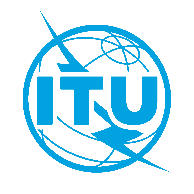 Международный союз электросвязиБюро стандартизации электросвязиОсн.:Циркуляр 41 БСЭ
–	Администрациям Государств – Членов СоюзаКопии:–	Членам Сектора МСЭ-Т–	Ассоциированным членам МСЭ-Т–	Академическим организациям − Членам МСЭ-Т–	Председателям и заместителям председателей исследовательских комиссий –	Директору Бюро развития электросвязи –	Директору Бюро радиосвязиДля контактов:Тел.:
Факс:
Эл. почта:Чарлин Рестиво (Charlyne Restivo)+41 22 730 5861
+41 22 730 5853
tsbfgai4ee@itu.int–	Администрациям Государств – Членов СоюзаКопии:–	Членам Сектора МСЭ-Т–	Ассоциированным членам МСЭ-Т–	Академическим организациям − Членам МСЭ-Т–	Председателям и заместителям председателей исследовательских комиссий –	Директору Бюро развития электросвязи –	Директору Бюро радиосвязиПредмет:Семинар-практикум МСЭ и заключительное собрание ОГ-AI4EE 
Олесунн, Норвегия, и в онлайновом режиме, 30 ноября – 2 декабря 2022 года№ итогового документаТип документаНазваниеD.WG1-01TRСтандартизированный глоссарий терминов D.WG1-02TRОценочная карта для выявления усовершенствованных экологически благоприятных бизнес-процессов и авторитетов в области поведения в отношении окружающей средыD.WG1-05TSШаблоны для представления отчетности по искусственному интеллекту (ИИ), дополненной реальности (AR) и машинному обучению (МО) D.WG1-06TSНейтральная навигационная матрица для технологий на основе ИИ для "умных" устойчивых городовD.WG1-08TRИспользование ИИ и интернета вещей (IoT) для достижения Целей Организации Объединенных Наций в области устойчивого развития (ЦУР ООН) D.WG2-01TSСамооценка воздействия на окружающую средуD.WG2-04TRЭффективные сценарии использования возникающих технологий для "умных" устойчивых городовD.WG3-05TRКаталог примеров передового опыта по экологически эффективному применению ИИ и технологии блокчейнD.WG3-06TRРуководящие указания по экологической эффективности применения 5G при "умном" управлении водными ресурсами18 ноября 2022 г.−	Регистрация в онлайновой форме на домашней странице ОГ-AI4EE и уведомление Секретариата МСЭ по электронной почте: tsbfgai4ee@itu.int о своем очном участии−	Запросы писем для содействия в получении визы −	Представление письменных вкладов по электронной почте: tsbfgai4ee@itu.int с использованием шаблонаС уважением,Чхе Суб Ли
Директор Бюро 
стандартизации электросвязи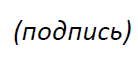 